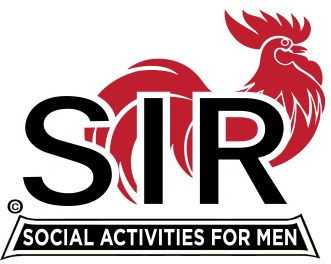 LAS TRAMPAS BRANCH 116BRANCH EXECUTIVE COMMITTEE ZOOM MEETING MINUTESApril 18, 2022Big Sir Fred Wachowicz called the meeting to order at 9:15 AM.Secretary Paul Ramacciotti confirmed a quorum was present. The following members in attendance were:Executive Committee:		Big SIR - Fred Wachowicz		Little SIR - Roger Craig	Treasurer - Alan Fitzgerald	Asst. Treasurer - Al Satake	Secretary - Paul Ramacciotti	Assistant Secretary - Alan Pope	Membership - Phil GoffDirectors:	Sam Beret		Don Benioff	Dave Williams	Kevin Donahue	Al Farbman	Darrell McClaughryCommittee Chairmen:  Mike Schneider, Don Schroeder, Neil Schmidt, Dave Harris, Harry Sherinian, Paul Russell, Bernie Wroblewski and Alex Lutkus. Area Governor:  Michael BarringtonSecretary’s Report:  Secretary Paul Ramacciotti asked if there were any changes or corrections to the March 21, 2022 Minutes as distributed.  There were none.  A motion was made to approve the Minutes by Al Satake (seconded by Don Benioff).  The motion was unanimously passed.Fred Wachowicz reported:Mini Spring FlingThe focus of today’s agenda is centered on the opportunity to have an event in May, the Mini Spring Fling.  Roger Craig has secured the date of Tuesday, May 24, at the Crow Canyon Country Club, from approximately noon to three o’clock.   100 in attendance is the required minimum.  Alex Lutkus provided a reservation templet from a prior event to be used.  Local entertainment groups are being considered.  The cost would be $50.00 per person. Logistics for the event still need to be determined.  COVID issues also need to be considered.Event coordinator:  Michael Barrington volunteered to chair the event.Motion to approve:  Al Farbman made a motion to have a get together on Tuesday, May 24, 2022, the Mini Spring Fling, at the Crow Canyon Country Club.  The motion was seconded by Al Satake and was unanimously approved.Treasurer’s Report:Alan Fitzgerald reported:Budget:  More was spent printing the rosters than was budgeted but savings could occur by not mailing the majority of the rosters out.Dues:  $1,547.00 has been collected YTD.  154 members have paid to date.  Luncheon contract:  The Branch was charged $31.52 per person in March, contrary to the contract price of $31.00.  This issue has since been corrected.Mike Schneider reported:Corned beef issue:  Because of the toughness of the corned beef served at the March luncheon, Boundary Oak will issue a $5.00 per head credit for those who were served corned beef, or approximately $450.00.Standing Reports:Membership:Phil Goff reported:The current membership number is 194.  No new members this month. Recruitment:Don Schroeder reported:Nothing new to report.   Activities:   Alex Lutkus reported for Mike Ward (recovering from pneumonia):At the luncheon, Alex will name the activities that are currently operating and the contact person for each activity.  A brief discussion ensued concerning not having individual activity leaders discuss their upcoming activities, as in the past.  Alex said he would include more information if given to him by activity leaders.  Cycling videos of events is also an option.Member Relations:David Harris reported:Dave set up the seating arrangements for today’s luncheon which will consist of open seating.  Blank name cards will be placed at each space.  Members will pick a space, sign their name on the card, and that’s where they will sit.  The Chevron table has pre-printed name cards.  Tables appear to be mixing it up a bit.Publicity:Al Farbman reported:Still looking at the possibility of sharing district-wide publicity activities.  Trying to expand away from so much e-mail use.  Also, still looking for much needed help in this area.COVID Compliance:   Kevin Donahue reported:163 members, 70 spouses and 14 guests have submitted Covid Compliance forms.Luncheon Arrangements Report:Mike Schneider reported:Mike is not sure how many people will show up for lunch today.  May have underestimated.  The prior month was very close.  The number for today’s luncheon is 107.Phil Goff reported:Five Luncheon Minimum Attendance requirement:  Phil Goff made a motion to remove the “five luncheon minimum attendance” requirement from all Branch documents.  The motion was seconded by Alan Fitzgerald and was unanimously passed.Old Business:Follow-up letters to members who do not respond to other inquiries are in draft form.Little SIR report:Roger Craig reported:Guest Speaker:  The April guest speaker will be introduced by Jeff Johnson.  He is a major from the Salvation Army.  This could be a segue for the community involvement activity.There are 13 birthday boys.  A free luncheon will again be given to the drawing winner.There is a 90th birthday presentation for Marsh Stashyn, to be presented to him when he attends a luncheon.Miscellaneous Updates:Assessment Team:  An April 23rd meeting is scheduled and it will be their third meeting, looking for long range solutions to keep the Branch viable.Golf Rebate:  A $100 rebate for those attending the Carmel Golf Outing is being requested to offset the higher cost of this year’s event.  After much discussion, a motion was made by Alan Pope (seconded by Kevin Donohue) to rebate/subsidize each participating attendee of the Carmel Golf Outing on May 17-19, 2022, in the amount of $100.  The motion passed by a narrow margin: seven votes Yes, six votes No.Area Governor’s meeting to address joint Branch publicity operations is scheduled for April 26, 2022.Annual Survey:  The Assessment Team will provide input for the Annual Survey questions.Volunteers Needed:  Publicity Assistants, Crow Canyon May Luncheon, D-Team Leader, Recruiting Assistants, Speaker Team Member, and Member Relations Assistants.Adjourn:There being no further business, the meeting adjourned at 10:30 AM.Respectively Submitted:Paul Ramacciotti, Secretary